附件1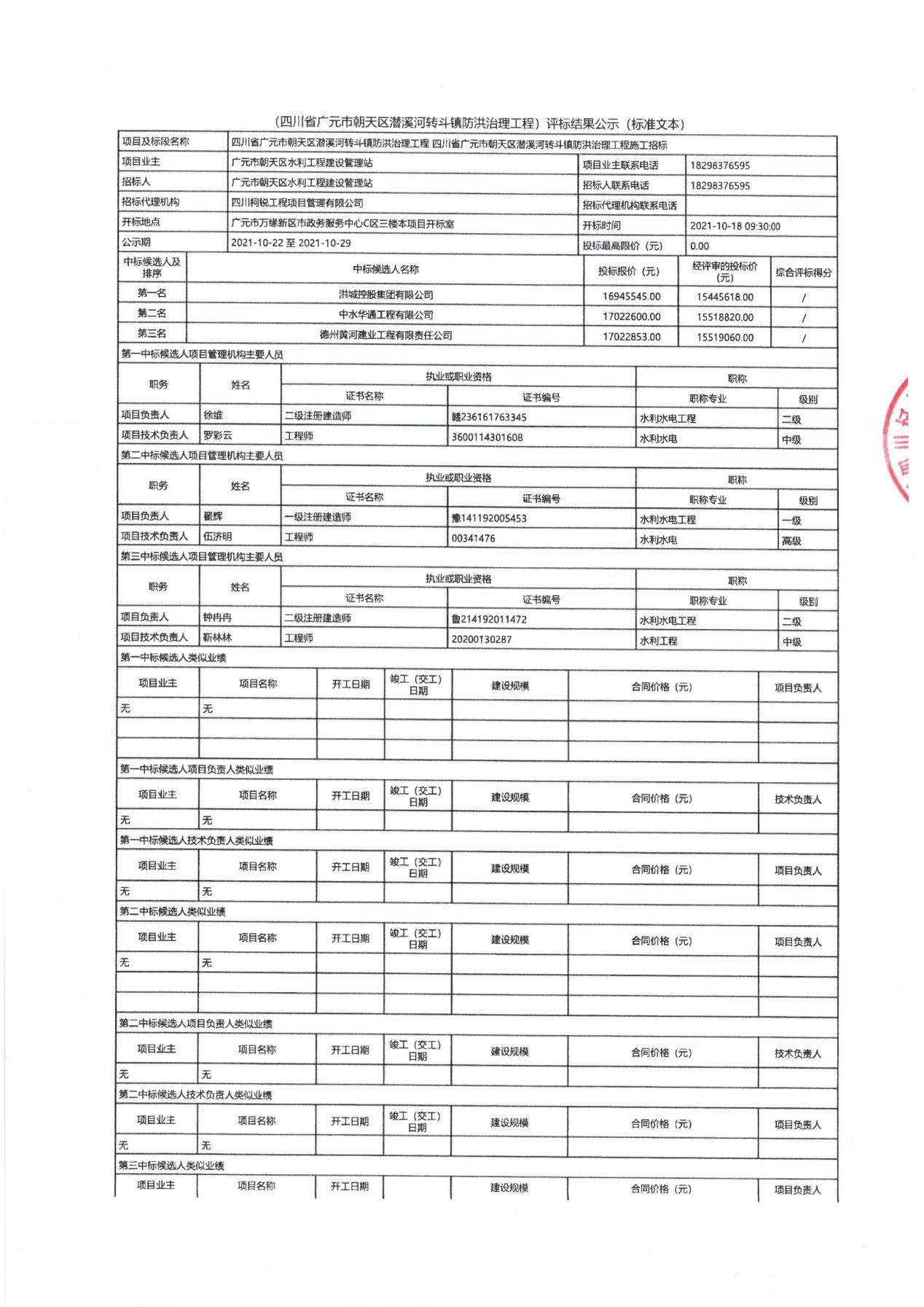 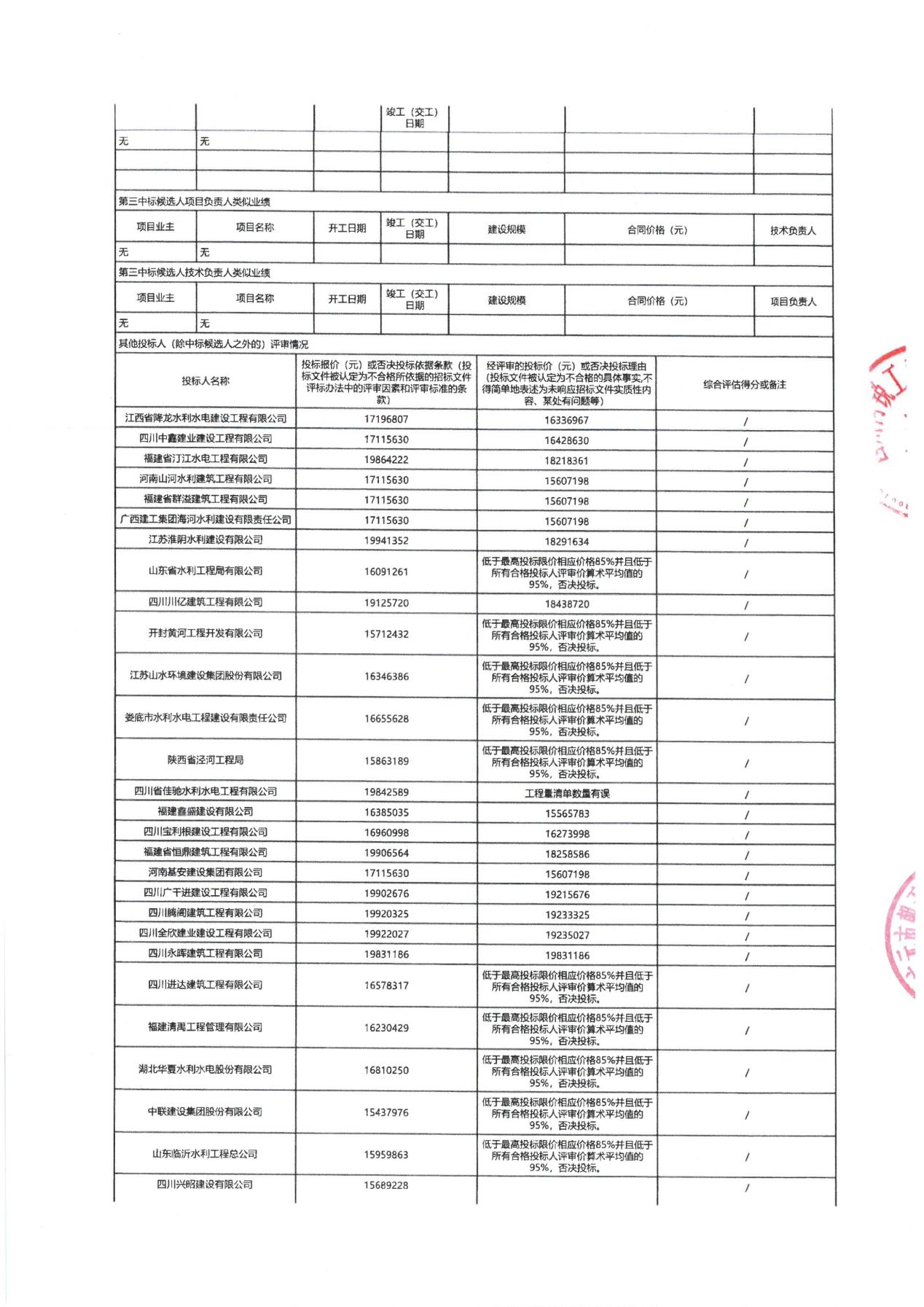 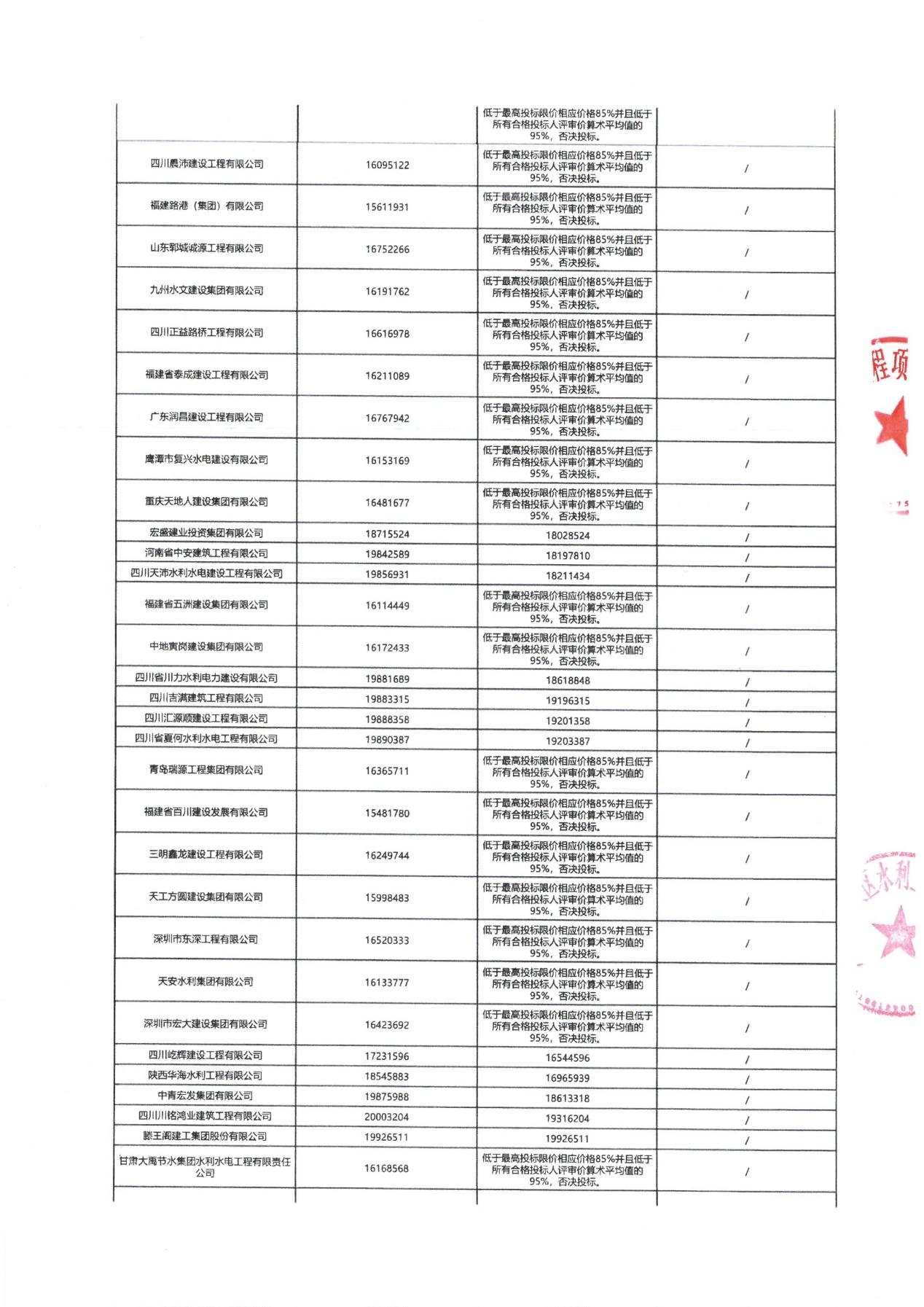 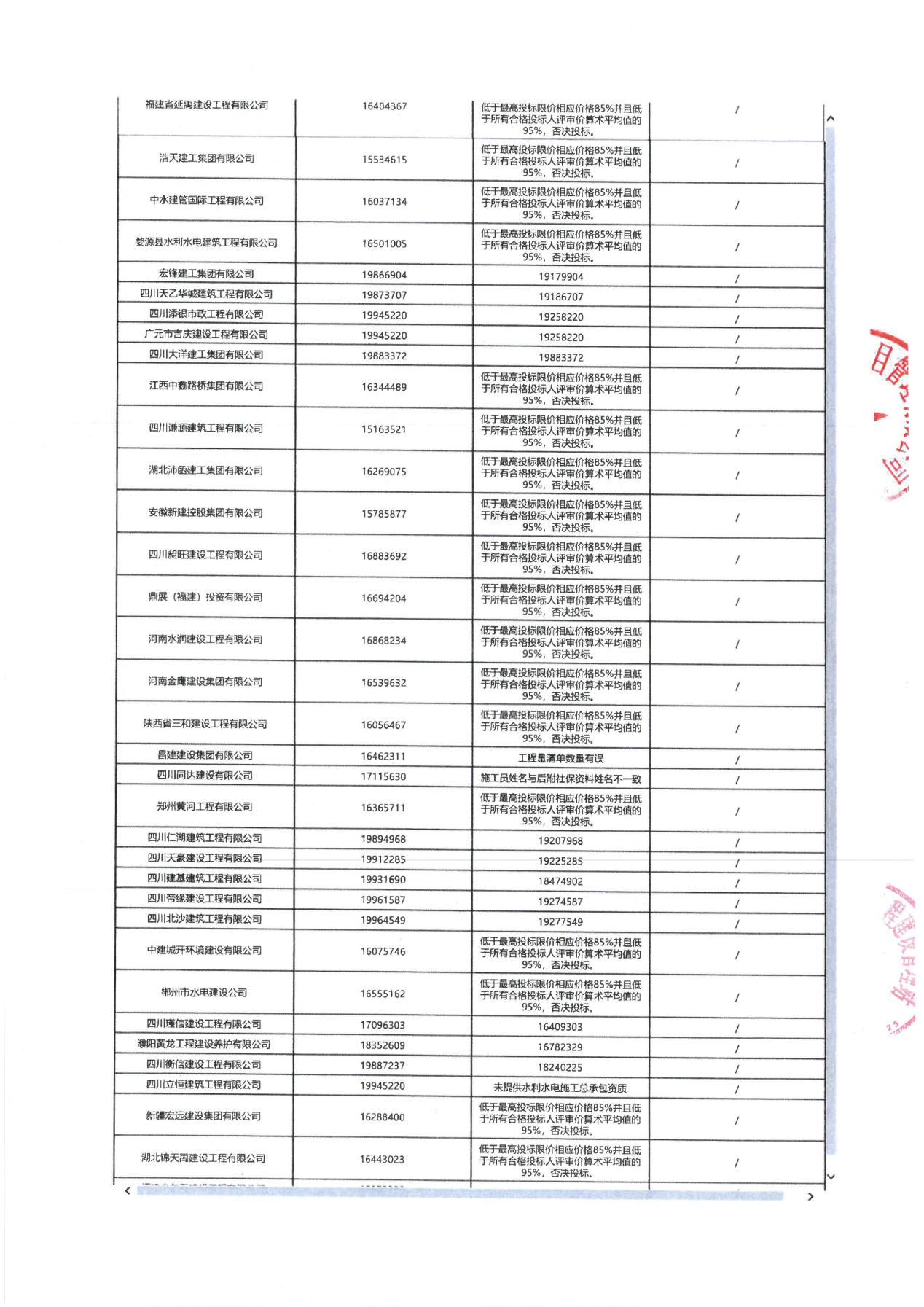 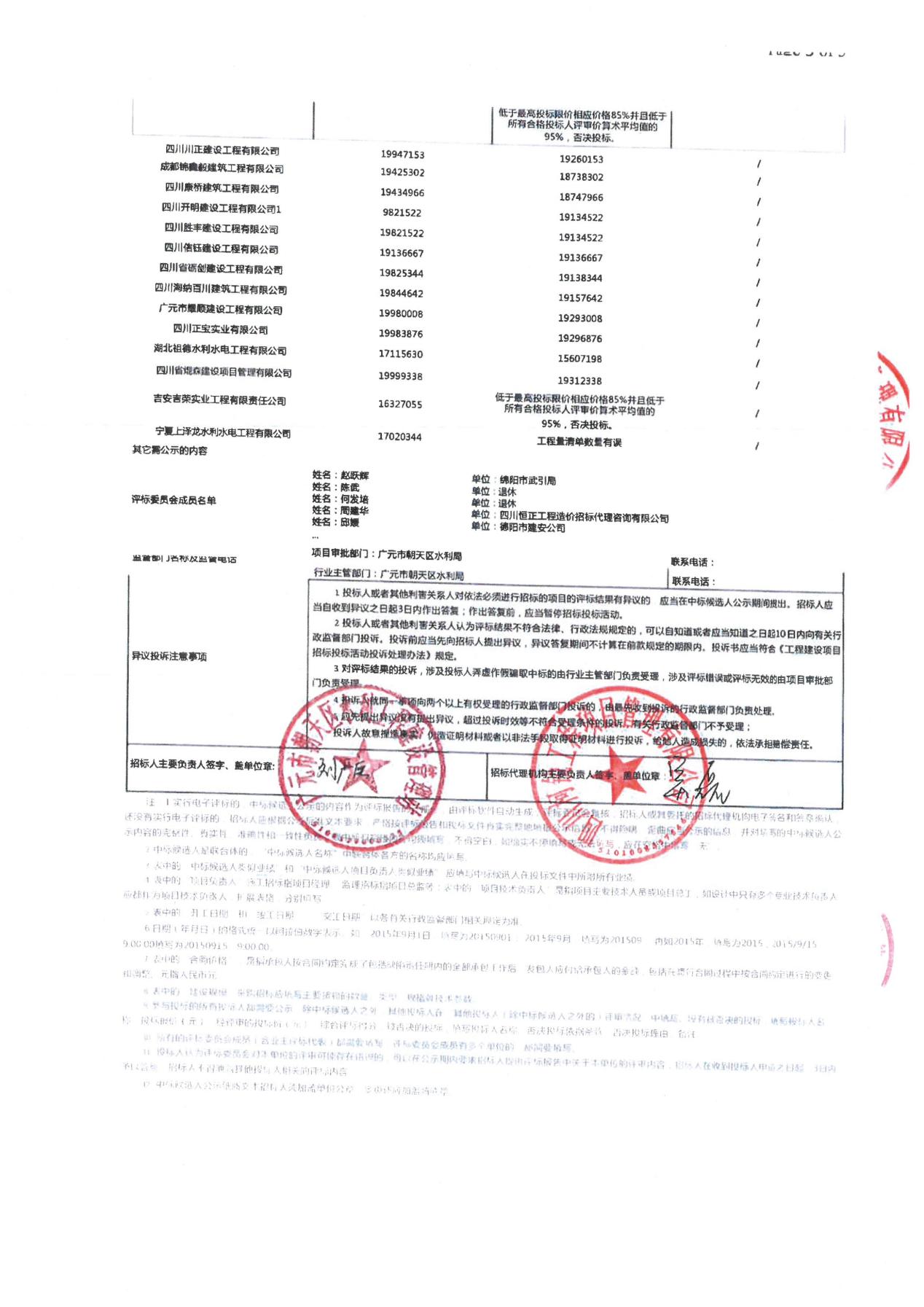 附件2四川省水利工程建设项目合同主要内容公告表说明：主要合同工作内容填写承建合同段的施工或服务的范围、合同段建设规模及主要技术指标。招标项目名称招标项目名称四川省广元市朝天区潜溪河转斗镇防洪治理工程 四川省广元市朝天区潜溪河转斗镇防洪治理工程 四川省广元市朝天区潜溪河转斗镇防洪治理工程 四川省广元市朝天区潜溪河转斗镇防洪治理工程 四川省广元市朝天区潜溪河转斗镇防洪治理工程 项 目 业 主项 目 业 主广元市朝天区水利工程建设管理站广元市朝天区水利工程建设管理站项目业主联系电话项目业主联系电话0839-8624942招  标  人招  标  人广元市朝天区水利工程建设管理站广元市朝天区水利工程建设管理站招标人联系电话招标人联系电话0839-8624942中标候选人公示网站中标候选人公示网站全国公共资源交易平台（四川省）和全国公共资源交易平台（四川省·广元市）全国公共资源交易平台（四川省）和全国公共资源交易平台（四川省·广元市）公示时间公示时间2021-10-22 至 2021-10-29履约担保形式及金额履约担保形式及金额形式：履约担保必须符合招标文件投标人须知前附表7.7.1相关要求金额：履约保证金按签约合同价的7%，在本工程项目完工，且验收合格后28天内无息退还。形式：履约担保必须符合招标文件投标人须知前附表7.7.1相关要求金额：履约保证金按签约合同价的7%，在本工程项目完工，且验收合格后28天内无息退还。履约担保提交情况履约担保提交情况合同签订前，中标人按招标文件投标人须知前附表要求的方式提交，已采取专业担保公司保函方式足额提交。标段名称中标人名称合同价（元）合同工期项目负责人项目技术负责人主要合同工作内容四川省广元市朝天区潜溪河转斗镇防洪治理工程 （施工标段）洪城控股集团有限公司16945545.00210天徐维罗彩云施工范围：本项目工程量清单及图纸范围内的全部施工内容。建设规模：综合治理河道8.86km，其中新建堤防3653.97m，新建护岸1111.95m，疏浚河道1453m.主要技术指标：本工程项目的施工质量必须达到合格及以上，并严格执行《水利水电工程施工质量检验与评定规程》（SL176－2007）、《水利水电建设工程验收规程》（SL223－2008）、《水利水电工程单元工程施工质量验收评定标准》等现行规程、规范、标准和强制性条文。